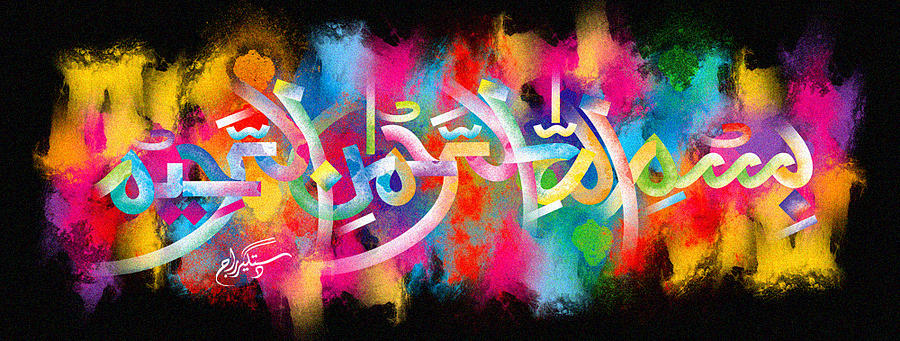 3 Impressions of the Name of Allah Ta’la on the Miracle Spanish Angeleno Plum of Friday 2nd October 2015Vol 1The Exclusive Islamic Miracle Photographs of Dr Umar Elahi AzamFriday 2nd  October 2015Manchester, UKIntroduction  There was 1 large impression ofThe name of Allah  on the exterior surface of the plum and 2 impressions of the Holy Name in the interior – the cross-section.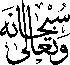 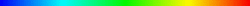 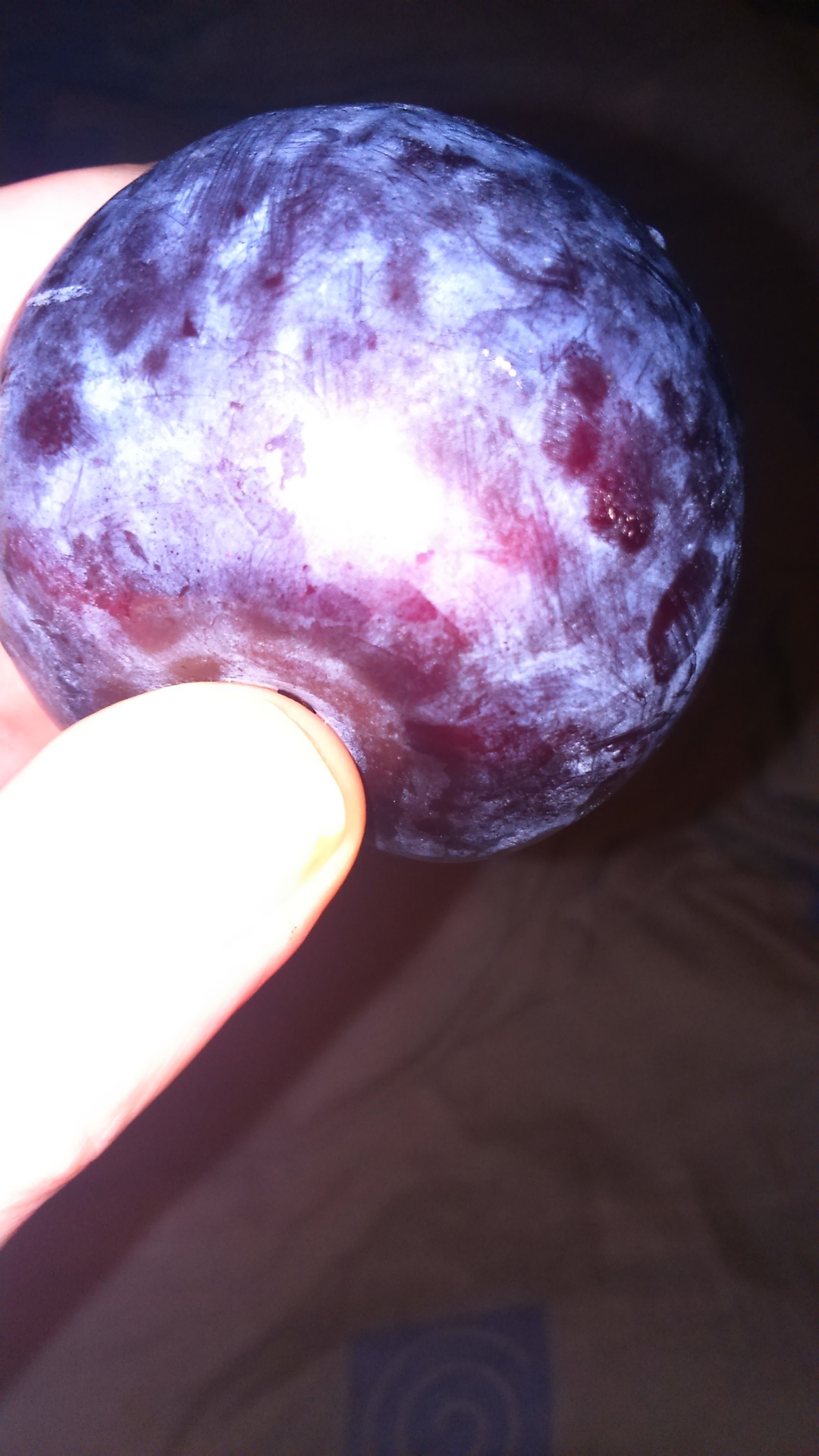 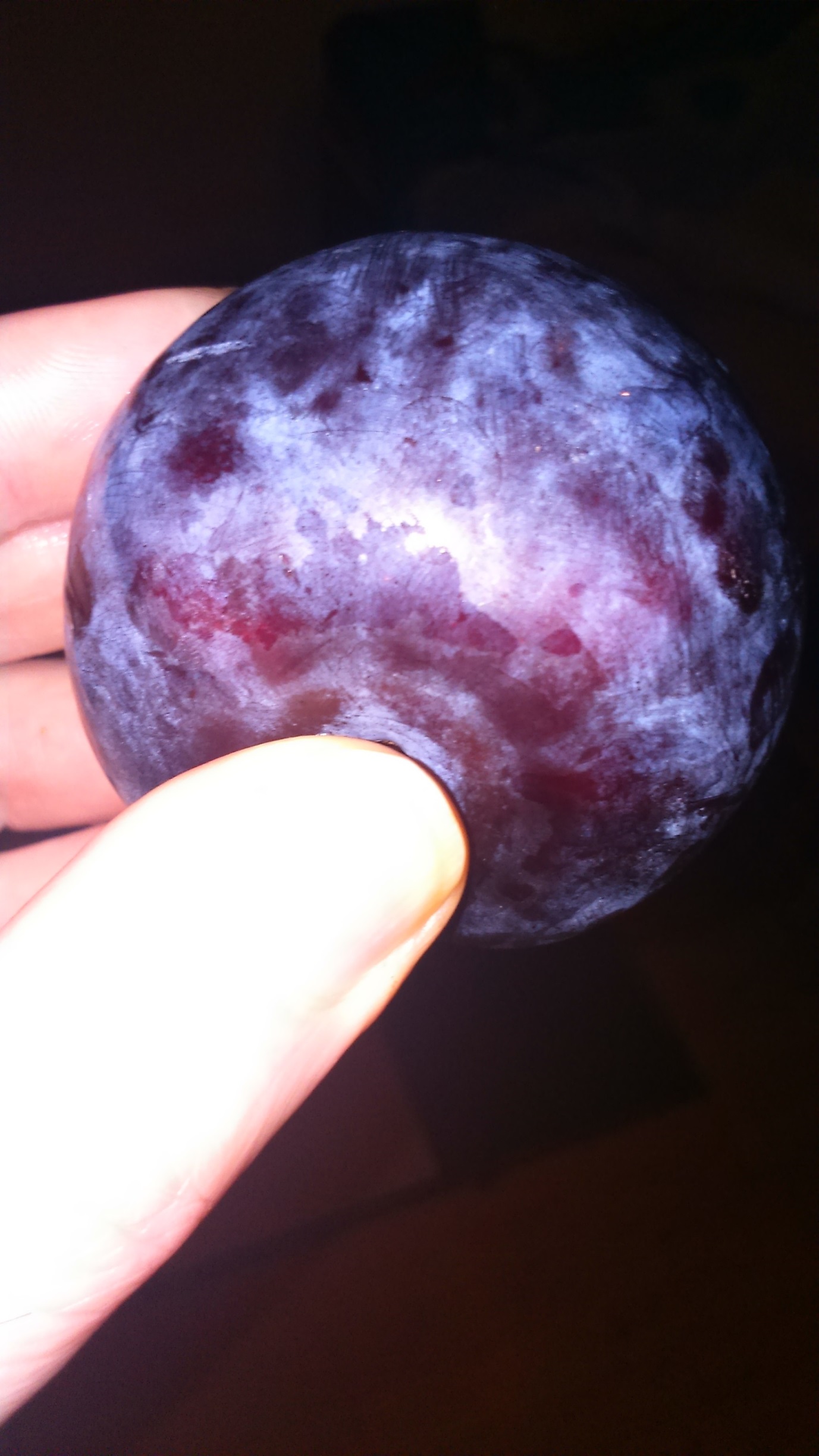 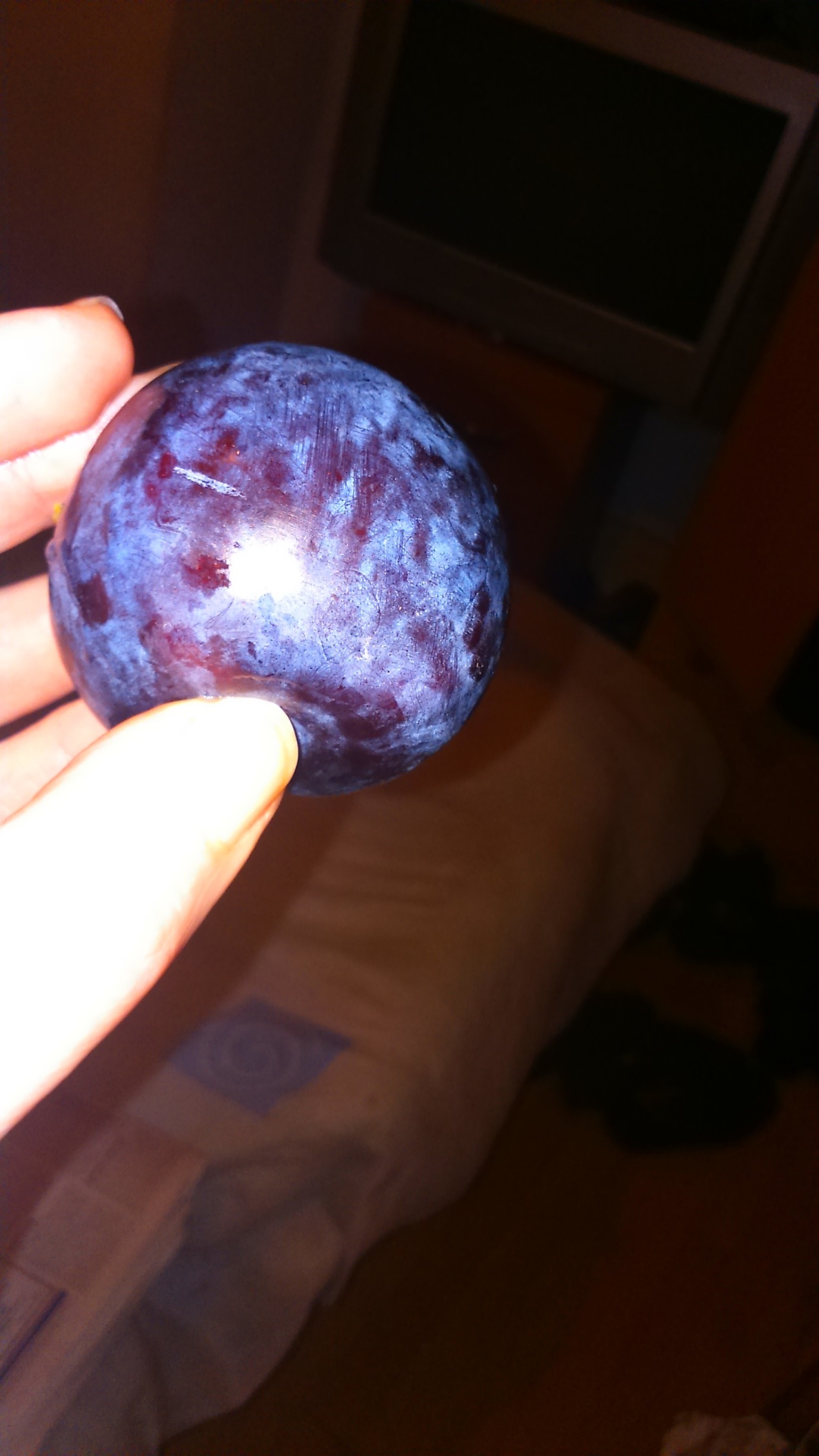 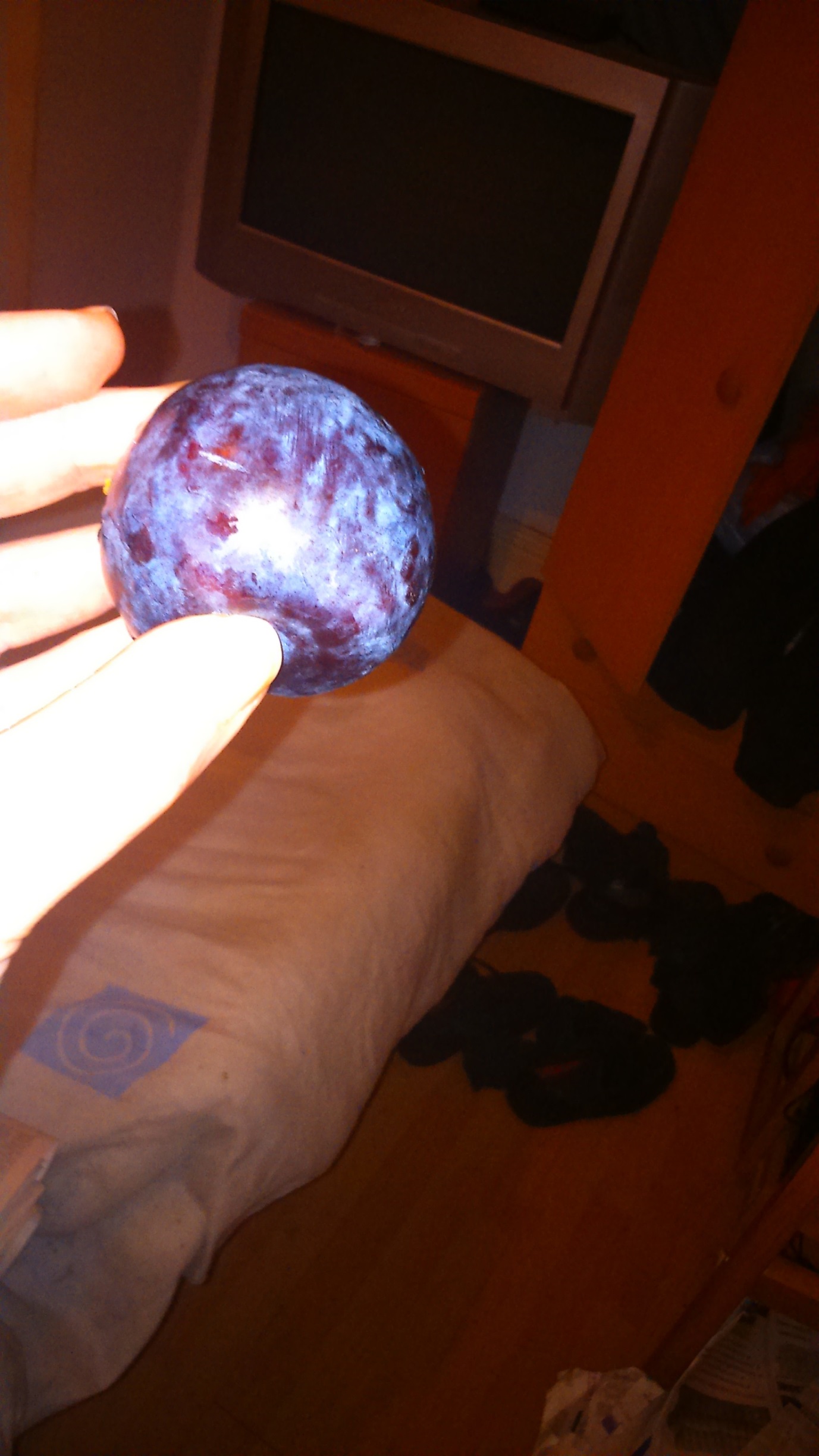 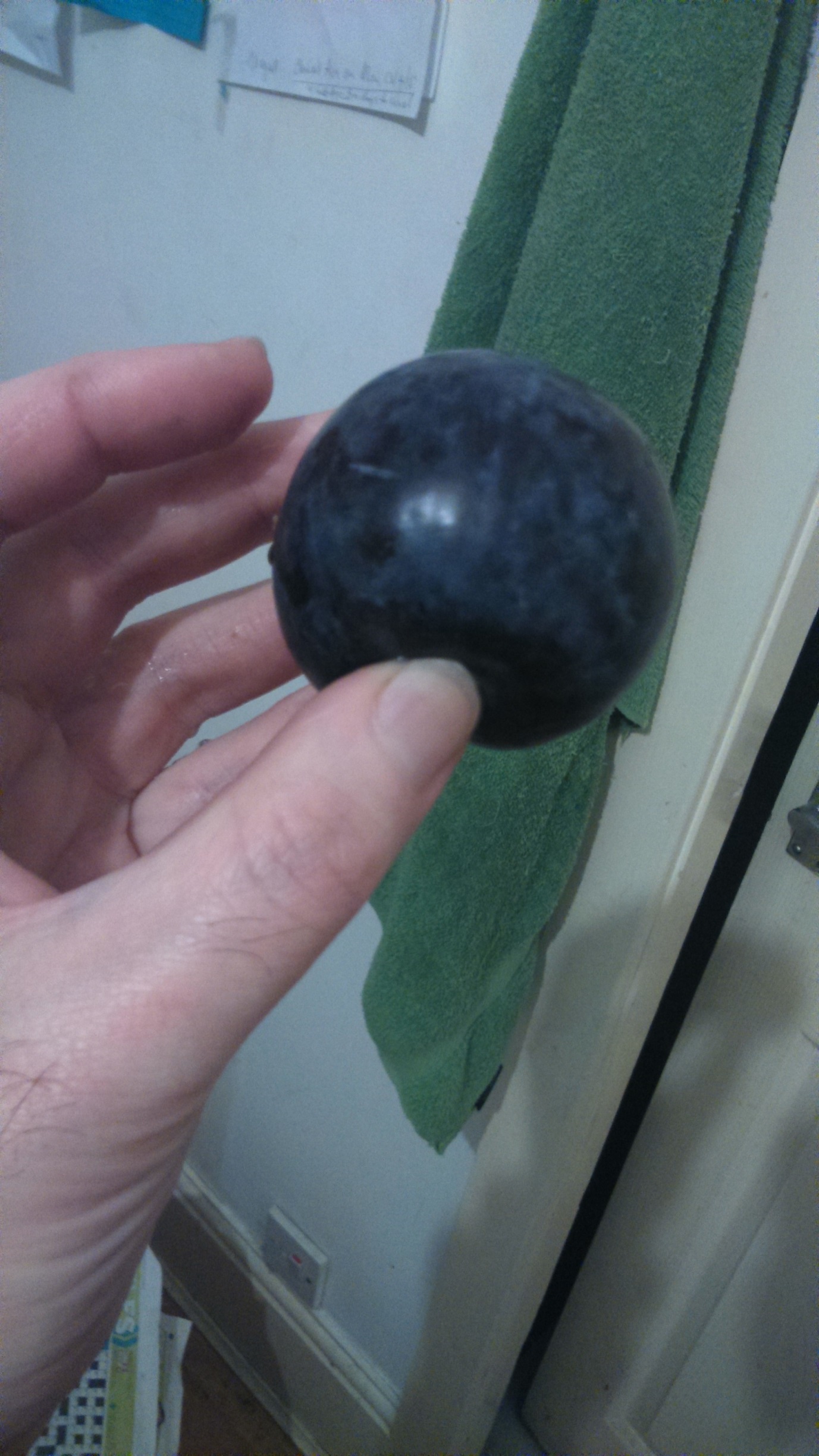 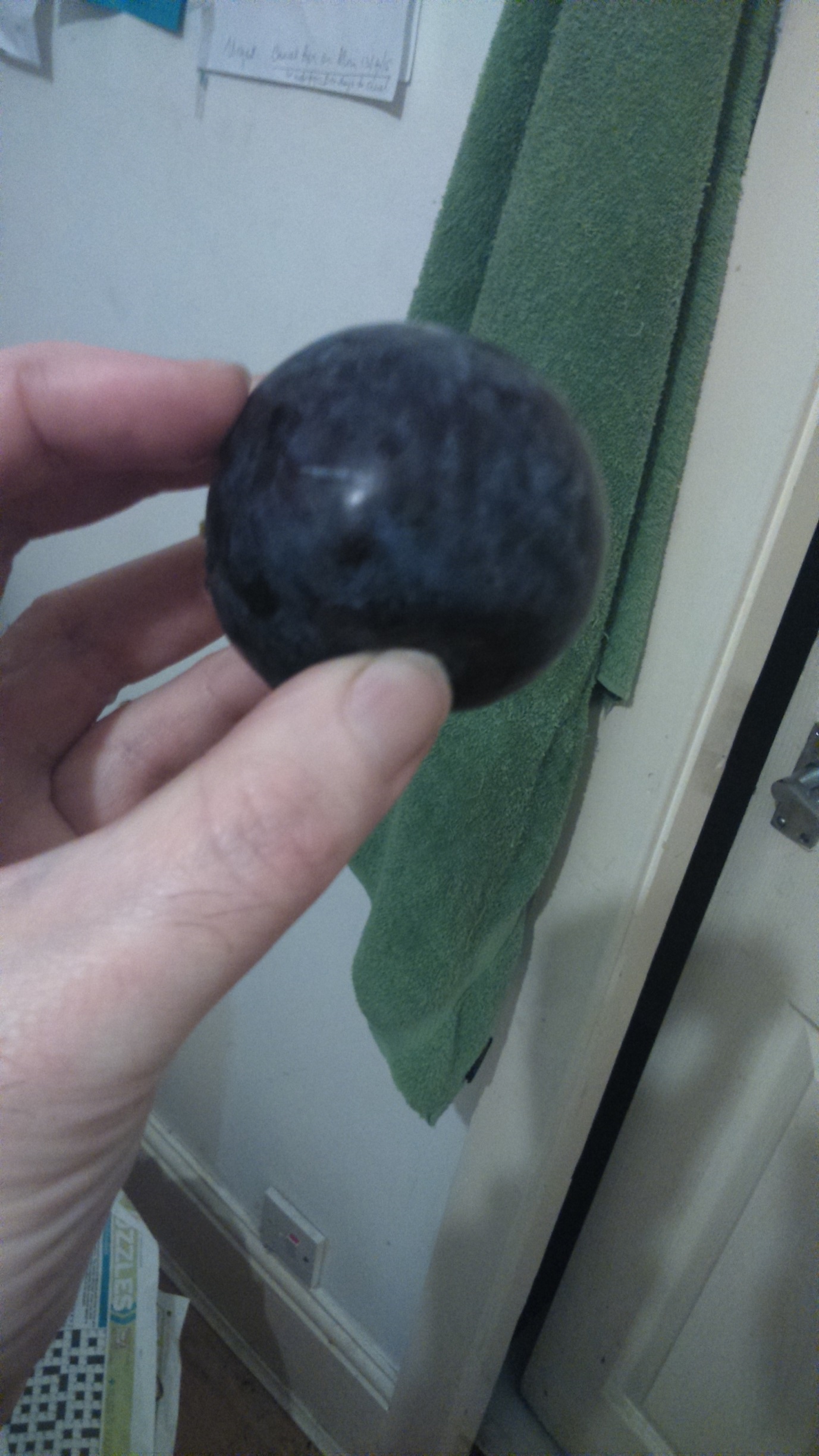 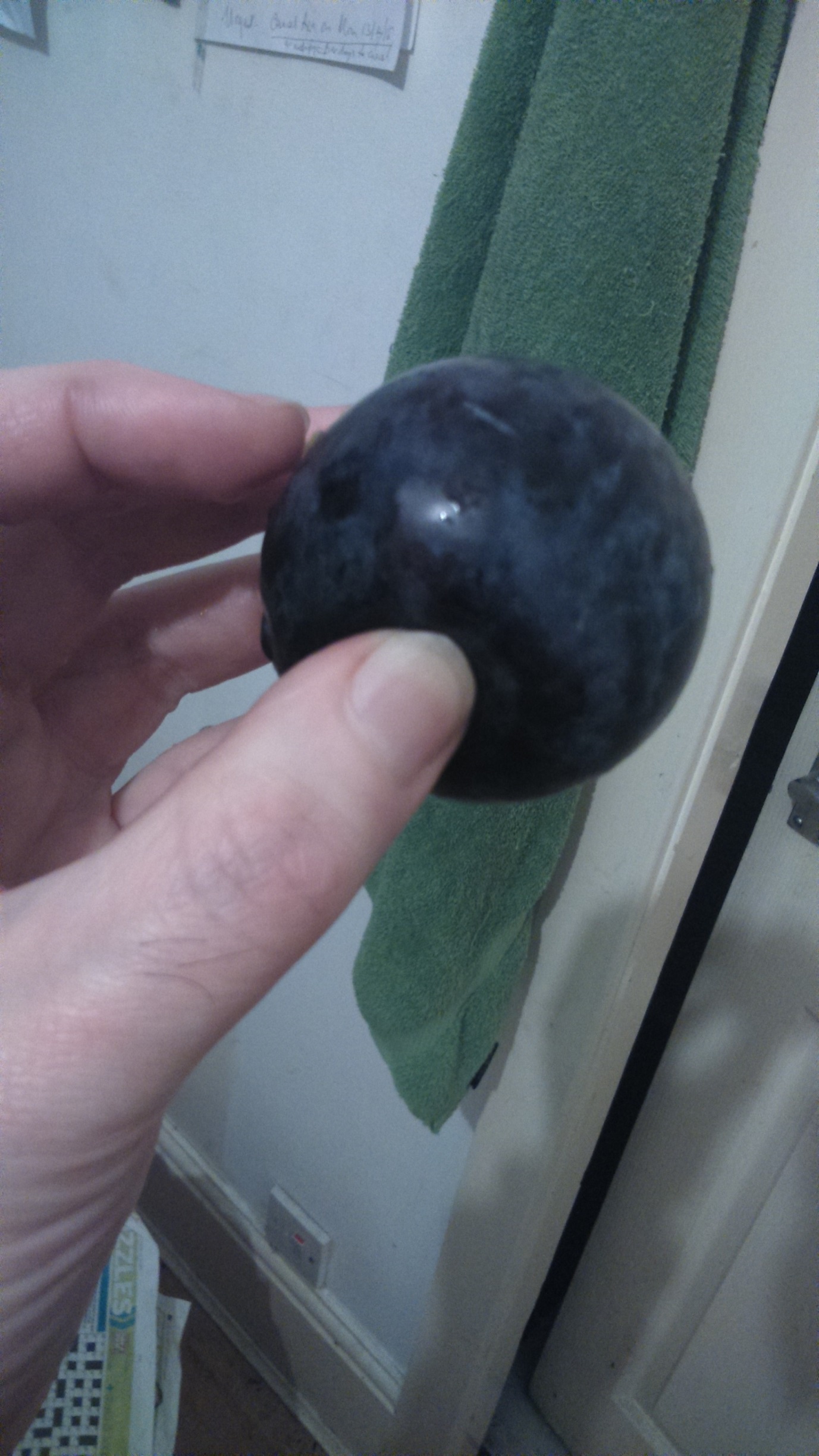 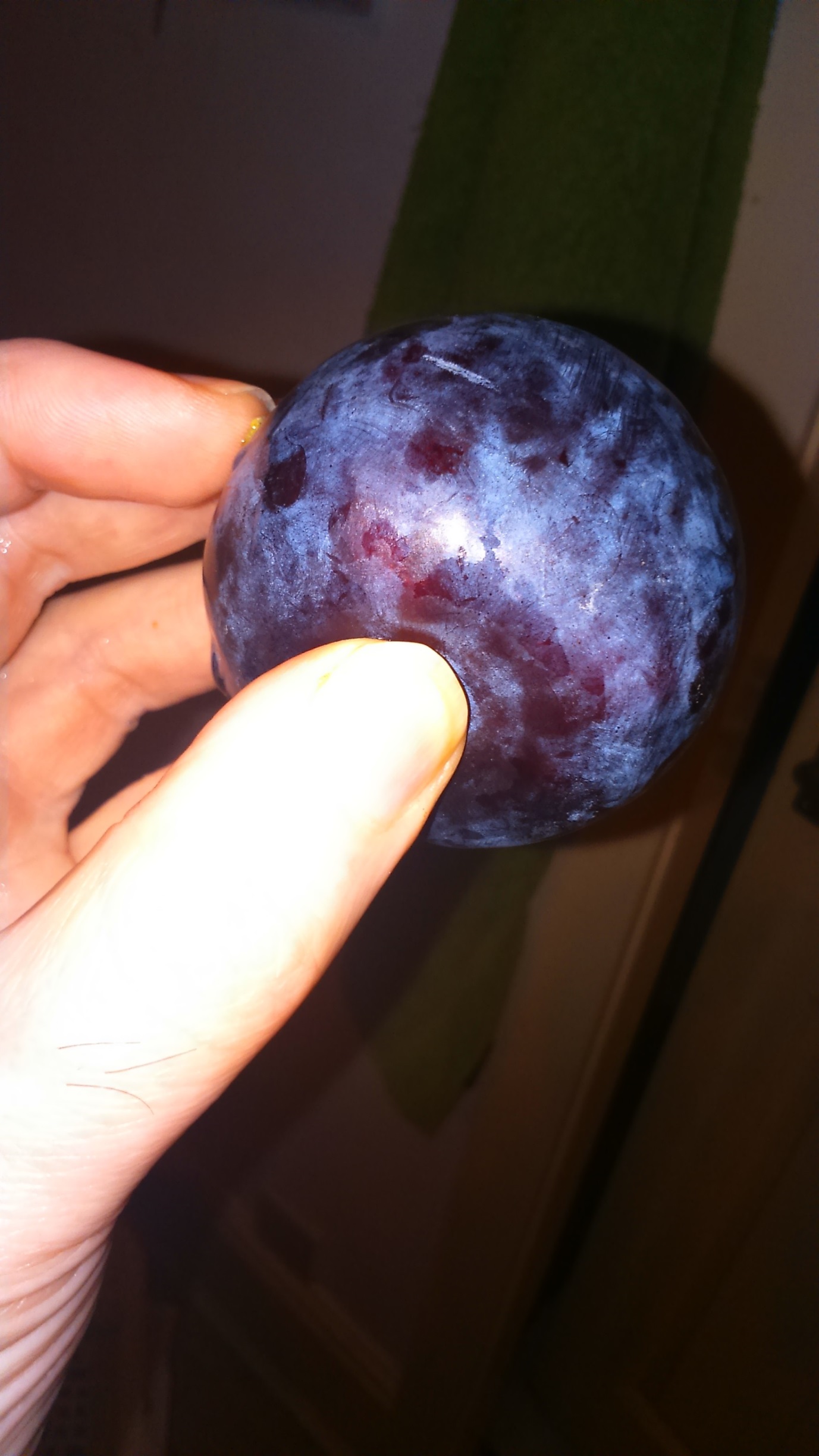 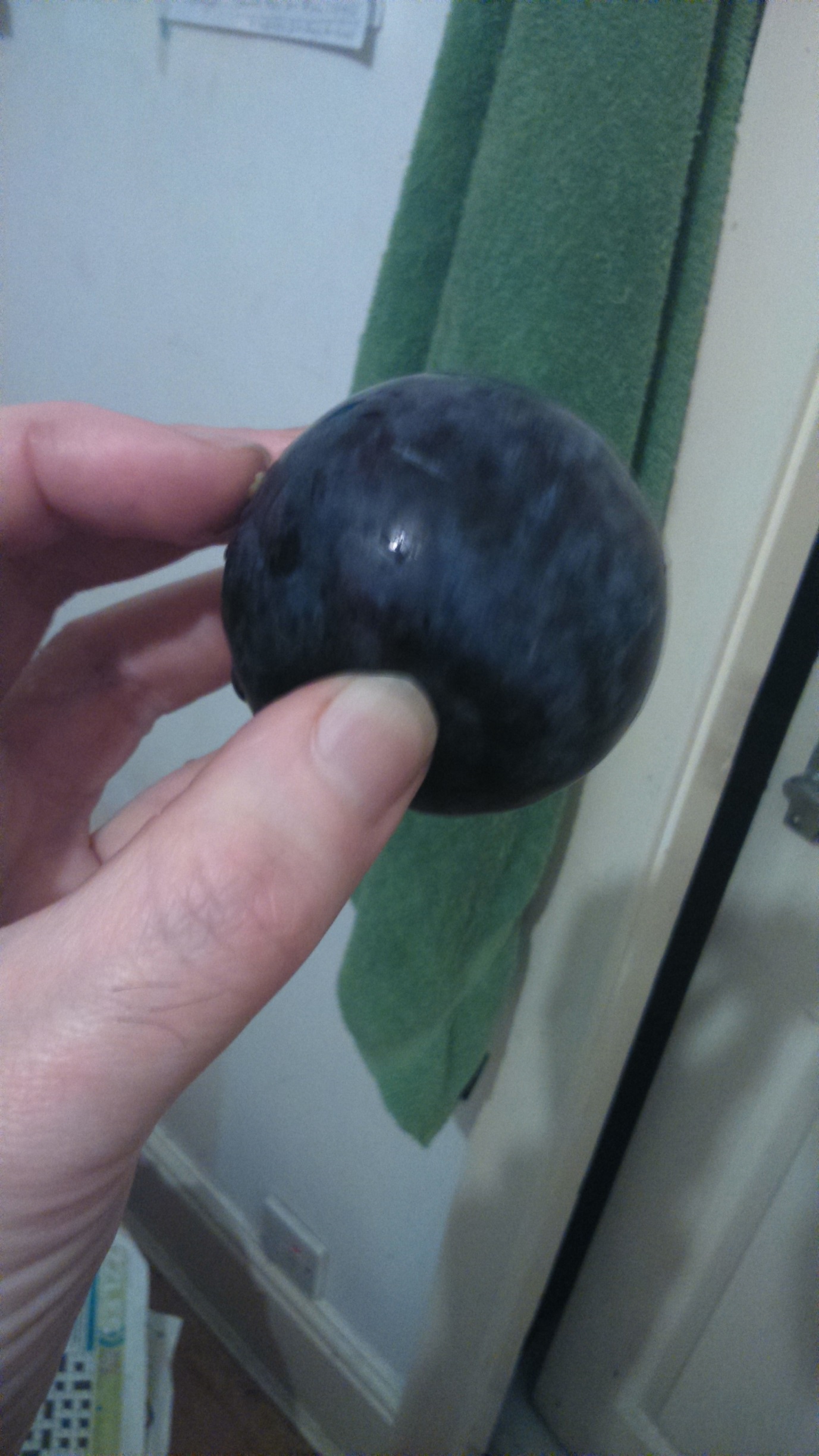 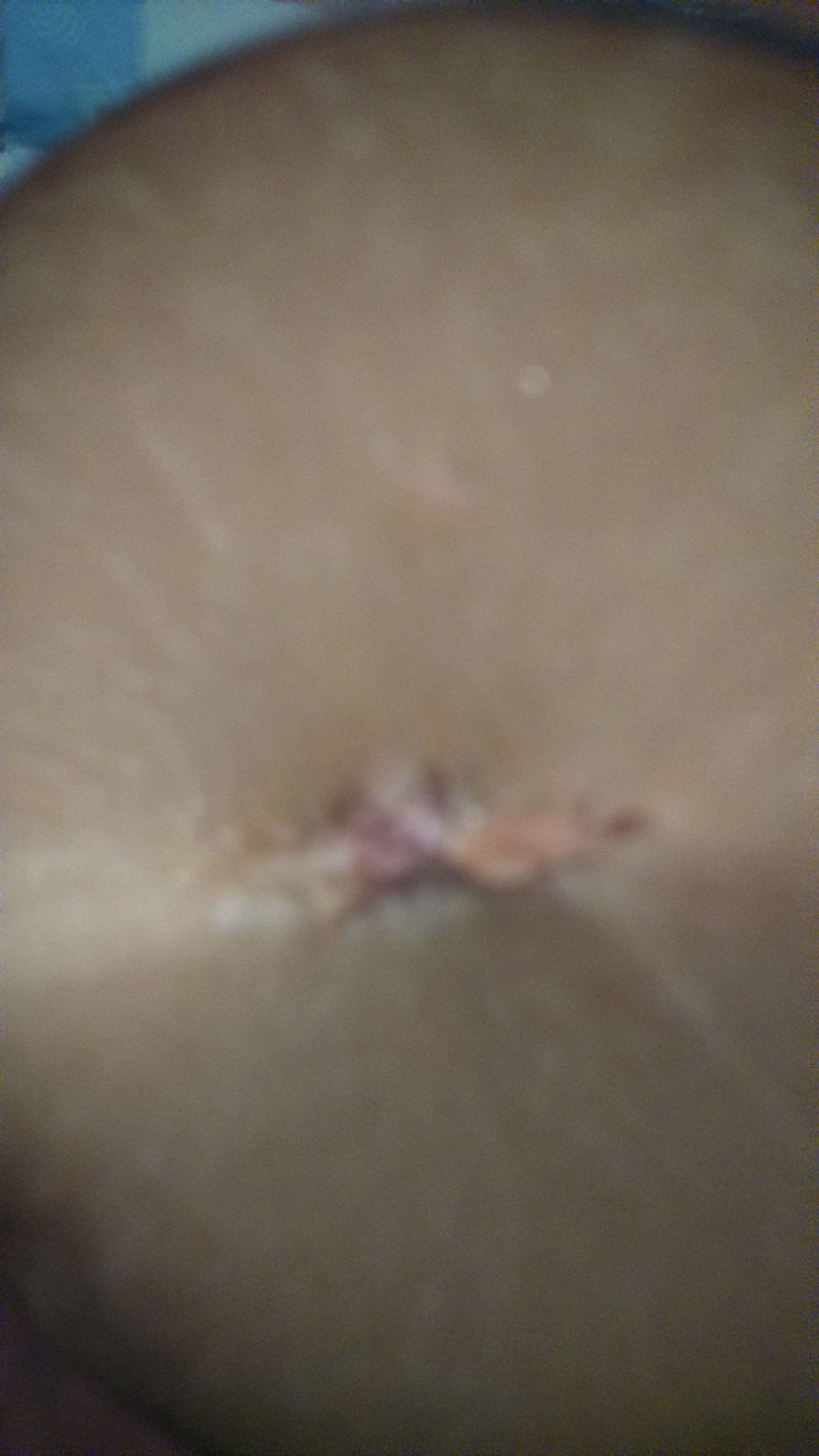 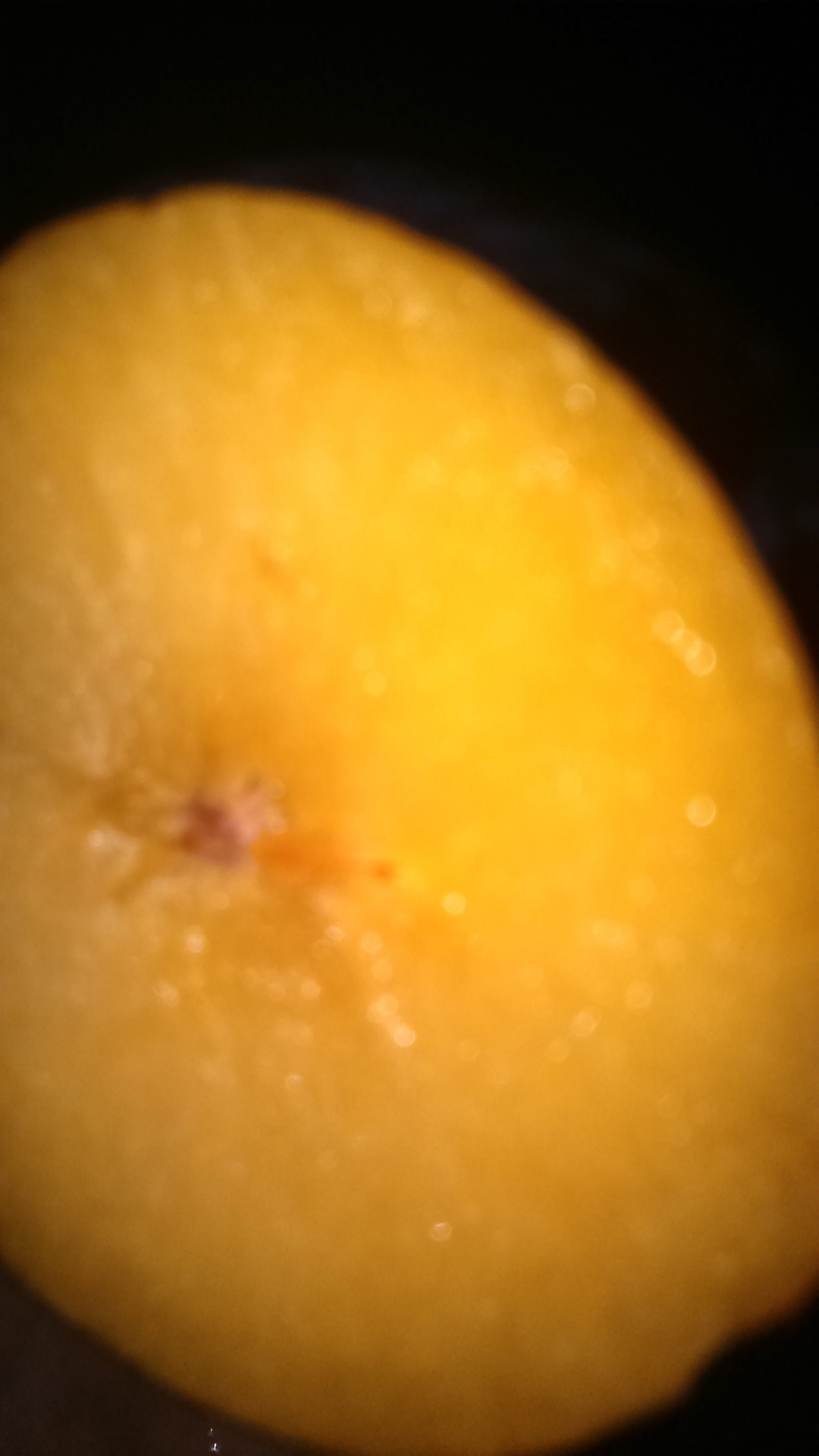 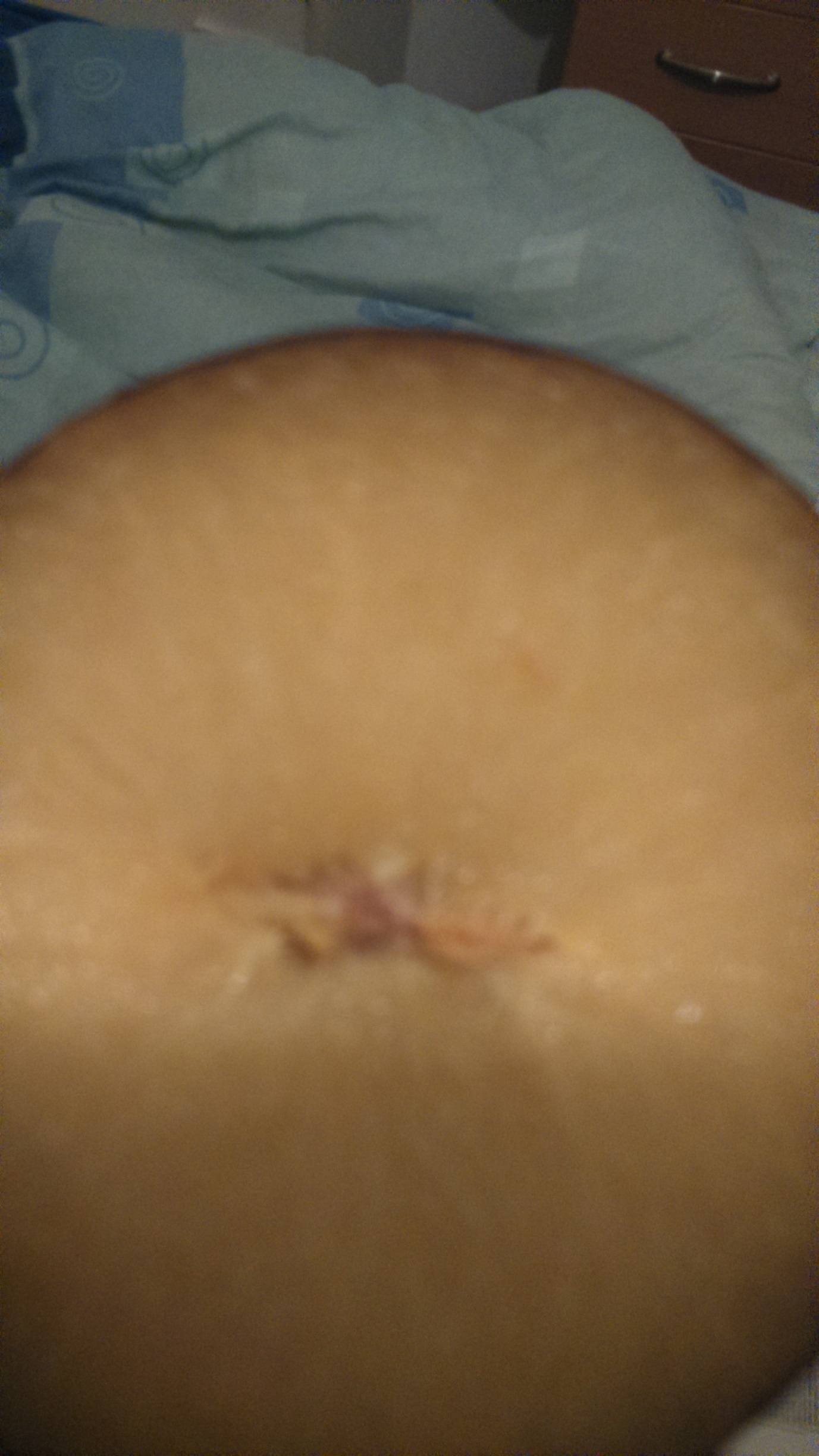 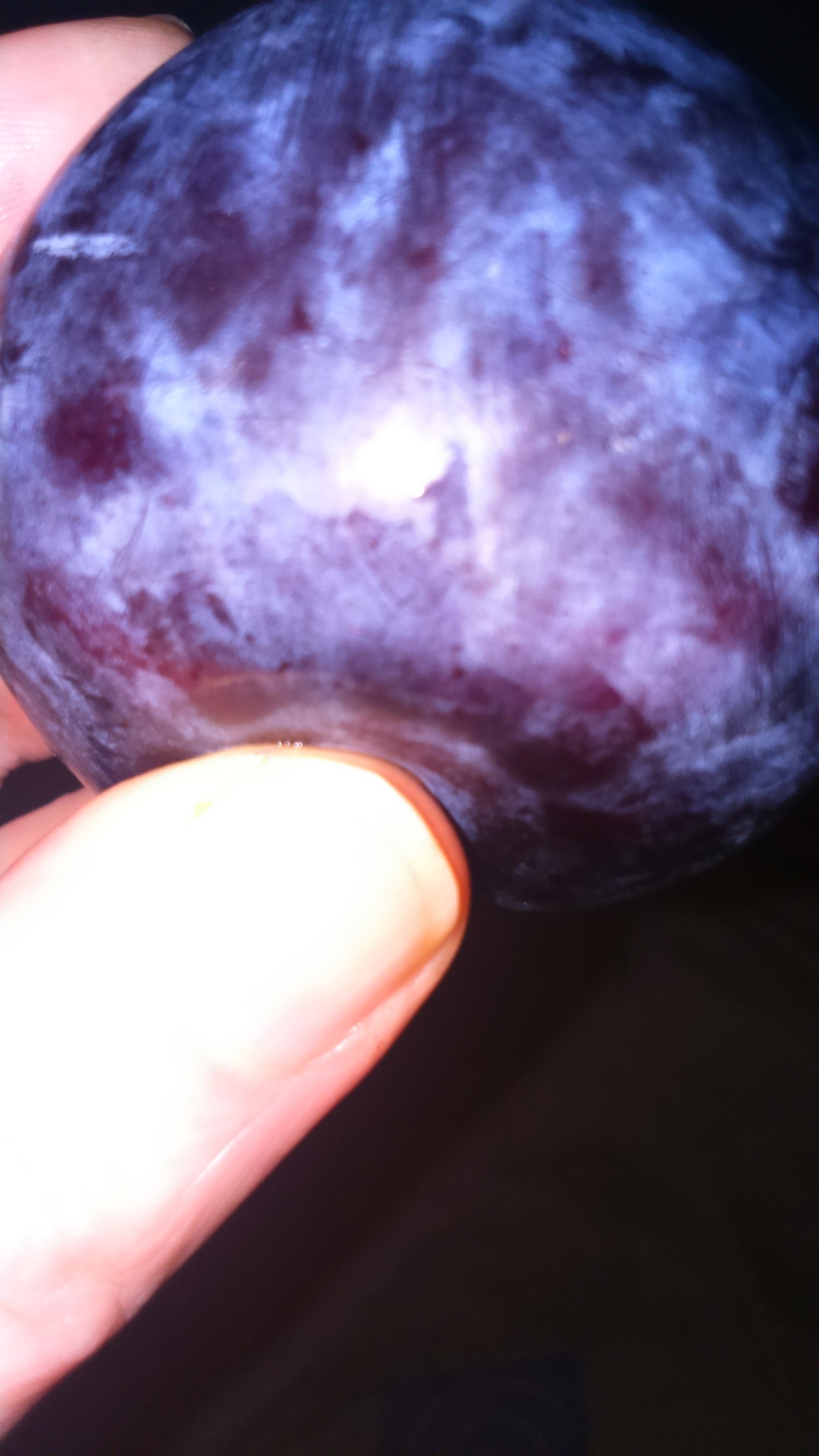 